Form ApprovedOMB No. 0000-0000Exp. Date 00/00/201XAttachment 3d: High Risk Follow-Up SurveyPublic reporting burden of this collection of information is estimated to average 25 minutes per response, including the time for reviewing instructions, searching existing data sources, gathering and maintaining the data needed, and completing and reviewing the collection of information. An agency may not conduct or sponsor, and a person is not required to respond to a collection of information unless it displays a currently valid OMB control number. Send comments regarding this burden estimate or any other aspect of this collection of information, including suggestions for reducing this burden to CDC/ATSDR Information Collection Review Office, 1600 Clifton Road NE, MS D-74, Atlanta, Georgia 30333; ATTN: PRA (0920-XXXX). HIGH-RISK FOLLOW UP WEB QUESTIONNAIRE16.ll continue to refine the draft questionnaire for submission to CDC by April 13th ulation Survey. WINTRO_1	Thank you for agreeing to participate in our study!Please use the “Next” and “Back” buttons to navigate between the questions within the questionnaire. Do not use your browser buttons.If at any time during the survey, you would like to exit, please use the “Save & Exit” button above. Using this button will save all of the data you have already entered and ensure you are able to return to the same location to complete the survey.     WEBINEM1/WEBINEM2/WEBINPH1/WEBINPH2In case you need to exit the survey and complete it at a later time or you get disconnected, please [enter/confirm] your email address so we can send you a link to re-access the survey.     Please enter your email address:    Please reenter your email address:    Prefer not to answer<Programmer Note: If respondent was recruited by email, please autofill email address here. If accessing from email, use “confirm” else use “enter” ><Programmer: If respondent logging back into survey>WINTRO_2	Welcome Back!Please use the “Next” and “Back” buttons to navigate between the questions within the questionnaire. Do not use your browser buttons.If at any time during the survey, you would like to exit, please use the “Save & Exit” button above. Using this button will save all of the data you have already entered and ensure you are able to return to the same location to complete the survey. Continue from where I left offSection I. General HealthThank you for your [continued] participation in this important study! For this [follow up] survey, we will start by asking you a few questions about your health. <Programmer Note: use autofills if respondent recruited by email>In general, how is your health? Would you say it is…?  Excellent  Very good  Good  Fair  Poor  Prefer not to answerCANCER (NHIS – CANEV). Have you EVER been told by a doctor or other health professional that you have had cancer or a malignancy of any kind?  Yes  No  Don’t know  Prefer not to answer<Programmer: If CANCER = Yes, continue to CANCERTYPE. Else, continue to YNMOM.>CANCERTYPE (NHIS) What kind of cancer was it?DIAGNOSIS (NHIS) How old were you when you were first diagnosed?	____ yearsSection II. Family CommunicationThe following questions will ask about your communication with family members. ADOPT. Are you adopted?  Yes No Prefer not to answerAre your biological parents still living? By biological, we mean related by blood.													<Programmer Note: Put two items on same screen>.YNMOM	Mother 		 Living			 Deceased			 Don’t Know			 Prefer not to answerYNDAD	Father Living			 Deceased			 Don’t Know			 Prefer not to answerRELATLIV2. For the following biological or blood relatives, please enter the number that are living and the number who may have died. If you do not have the relative listed, please mark Not Applicable. <Programmer Note: Show this list of relatives on a new screen. There should be only one relative at a time on each screen with the three response items>						Living		Deceased	Not ApplicableYNSISTER		Full Sister(s) YNHSISTER		Half Sister(s)YNBROTHER	Full Brother(s)YNHBROTHER	Half Brother(s)	YNDAUGHTER	Daughter(s) YNSON		Son(s) YNGRANDP		Grandparent(s) YNGRANDC		Grandchild(ren) YNUNCLE		Uncle(s) YNAUNT		Aunt(s) YNCOUSIN		Cousin(s) <Programmer Note: If YNSON living=0, then skip SONSAGE>SONSAGE. How many biological sons do you have in the following age ranges?  0-56-12	13-1718 or older	 Don’t know	 Prefer not to answer<Programmer Note: If YNDAUGHTER living=0, then skip DAUGHTERSAGE>DAUGHTERSAGE. How many biological daughters do you have in the following age ranges? 0-56-12	13-1718 or older	 Don’t know	 Prefer not to answerCOUNSELING (NHIS 2015 - GCEVER). These next few questions refer to genetic counseling for cancer risk. Genetic counseling involves a discussion with a specially trained health care provider about your family history of cancer and how likely you are to develop cancer. It may also include a discussion about whether genetic testing is right for you.Have you ever received genetic counseling for cancer risk? Yes No  Don’t know Prefer not to answer<Programmer: If COUNSELING=Yes, go to COUNSELINGSATISFIED. Else Skip to FLEARN>COUNSATISFIED (NIEHS) How satisfied are you with the communication you have had with your genetic counselor about your cancer risk? Very satisfied Satisfied Neither satisfied nor dissatisfied Dissatisfied Very dissatisfied Prefer not to answerSection IV. Genetic TestingNow we are going to ask you about your experiences with genetic testing. FLEARN. How did you hear about genetic testing? DECISONCONFLICT (DECISIONAL CONFLICT SCALE). We would now like for you to think back about your decision to get genetic testing. Please rate your level of agreement with each of the following: <Programmer Note: Items placed in matrix. Six items on first screen, five items on second, and four on the third.>.I knew which options were available to me.I knew the benefits of genetic testing.I knew the risks of genetic testing.I was clear about which benefits mattered most to me.I was clear about which risks mattered most to me.I was clear about which was more important to me (the benefits or the risks).I had enough support from others to make a choice.I was choosing without pressure from others.I had enough information to make a choice.I was clear about the best choice for me.I felt sure about what to choose.The decision was easy for me to make.I feel I made an informed choice.My decision shows what is important to me.I am satisfied with my decision.  Strongly agree Agree Neither agree nor disagree Disagree Strongly disagree Prefer not to answerDECISION. Who was involved in your decision to get genetic testing? Please check all that apply.<Programmer Note: Always show Spouse/Partner and friend(s). For relatives, only show those that respondent entered as living in RELATIV AND RELATIV2.>DECISION2. How involved were each of these relatives in your decision to get genetic testing? <Programmer Note: Show list of people selected in DECISION> Very involved Somewhat involved Not very involved Don’t Know Prefer not to answerWe previously asked if you ever had genetic testing. Now, we would like to ask you about the type of genetic testing you had. BRCATEST. Have you ever had genetic testing for a BRCA1 or BRCA2 mutation for increased breast and ovarian cancer risk? Yes No Don’t know Prefer not to answer<Programmer: If BRCATEST = No, Don’t know or Prefer not to answer, go to LYNCHTEST. Else, go to TESTRESULTBR.>TESTRESULTBR. What was the result of your BRCA test? I carry a gene mutation that is associated with greater cancer risk for me or my family  I was found to have a gene mutation, but it is not clear whether it is associated with cancer risk for me or my family (also known as a variant of unknown significancer or VUS) No gene mutation was found Don’t know Prefer not to answerBRCARESULT. Were you surprised by the results of your genetic test(s) for the BRCA mutation? Yes No  Don’t know Prefer not to answerLYNCHTEST. Have you ever had genetic testing for Lynch Syndrome or hereditary colorectal cancer? Yes No Don’t know Prefer not to answer<Programmer: If LYNCHTEST = No, Don’t know or Prefer not to answer, go to FINFORM. Else, go to TESTRESULTLYNCH.>TESTRESULTLYNCH. What was the result of your genetic test for hereditary colorectal cancer? I carry a gene mutation that is associated with greater cancer risk for me or my family I was found to have a gene mutation, but it is not clear whether it is associated with cancer risk for me or my family No gene mutation was found Don’t know Prefer not to answerLYNCHRESULT. Were you surprised by the results of your genetic test(s) for Lynch Syndrome? Yes No  Don’t know Prefer not to answerHave you ever had genetic testing for any other genetic mutations that may increase your cancer risk?YesNoDon’t Know[If answered yes to any item on having genetic testing]Where did you have genetic testing?Blood test at doctor’s officeBlood test at genetic counselor’s officeSpit in mail kit (like those from 23andme, or Color Genomics)Other, please specify:	[if had testing through spit in mail kit:]	Which laboratory did you use for your mail in genetic testing?	23andMe	Color Genomics	Counsyl	Invitae	Other, please specify:FINFORM. The following questions refer to [BRCA/Lynch] testing or any other variants related to [breast/colorectal] cancer. How were you FIRST informed of your genetic test results?[Programmer: If BRCATEST=Yes, autofill BRCA and breast cancer. Else, if BRCATEST=No and LYNCHTEST=Yes, then autofill with Lynch and colorectal cancer. Else if BRCATEST=No and LYNCHTEST=No, then use “…refer to genetic testing for cancer. How were you FIRST informed of your genetic test results?”> Received an email		 	 Told on the phone		 	 Told in person Received a letter 		  Other method, please specify______		 Don’t know	 Prefer not to answer SATISFAC. How satisfied were you with this form of communication? Very satisfied		 	 Somewhat satisfied		 	 Neither satisfied nor dissatisfied 	 	 Somewhat dissatisfied  Very dissatisfied 		 	 Don’t know	 Prefer not to answer LaRocque. How comfortable would you be receiving genetic test results from a healthcare provider via each of the following methods of communication?RECEIVEFAX	Fax		 	RECEIVEVM	Personal voicemail		 	RECEIVEHOM	Home voicemail 	RECEIVEEM	Personal email RECEIVELET	LetterRECEIVETEXT	Text messageRECEIVEWEB	Password-protected website Very comfortable		 	 Somewhat comfortable		 	 Neither comfortable nor uncomfortable 	 Somewhat uncomfortable Very uncomfortable 		 	 Don’t know	 Prefer not to answer IMPROVERESULT. How could the process for receiving your genetic test results have been improved? Please check all that apply.  Receive the results sooner	 	 More compassion from provider sharing the results More resources provided with the results Better explanation of the results Better explanation of what results mean for family members Other, please specify____________  I do not believe the process could be improved Prefer not to answerMATERIAL. What materials, if any, were you given to you along with your genetic test results? Please check all that apply. Genetic report		 	 Personalized medical report	 Brochure/pamphlet Fact sheet/Frequently asked questions (FAQs) 	 	 Other, please specify____________  No materials were provided 	 Don’t know Prefer not to answer <PROGRAMMER NOTE: IF NO MATERIALS PROVIDED, SKIP TO PROVIDERRESOURCESFORFAMRISK.>PROVMAT. Who provided you with these materials? Please check all that apply. Genetic counselor Gastroenterologist Surgeon Primary care provider OB/GYN Oncologist Nurse Laboratory who performed the test Other, please specify_____________ Prefer not to answerSHAREMAT. With whom did you share these materials? Please check all that apply. Family members who have been tested Family members who have not been tested Friends Colleagues Medical provider Other, please specify___________ Not applicable, I did not share these materials Prefer not to answerSection V. Tools and ResourcesThe following questions ask about resources and information you may have received regarding genetic testing. PROVIDERRESOURCESFORFAMRISK (ABOUT - Q14). Did your health care provider (genetic counselor, physician, nurse, etc.) provide you resources to help you inform family members about what the results of your genetic test mean for your family? Please check all that apply. Yes, they provided me a template for a letter to family members Yes, they discussed ways of speaking with family members about genetic testing Yes, they provided a brochure or other printed material from the health care provider Yes, they provided material from the laboratory that did the testing Yes, they told me about organization(s) that serve people with hereditary cancer Yes, they provided me a video about genetic testing  Yes, they provided me with another type of information, please specify No, I was not provided with any resources Prefer not to answer<Programmer: If No selected, do not allow selection of other response options and skip to ENOUGHINFO>RESOURCESFORFAMRISK (ABOUT - Q15). Who provided you with resources to help you inform family members about what the results of your genetic test mean for your family? Please check all that apply. Genetic counselor OB/GYN Oncologist Nurse Laboratory who performed the test I was not provided with any resources Prefer not to answerRESOURCEHELPFUL. Please select how much you agree with the following statement. The resources provided were helpful in my discussions with family members about family cancer history. Strongly agree Somewhat agree Neither agree nor disagree Somewhat disagree Not applicable Prefer not to answerOTHERINFO_O. Thinking back to when you first received your genetic test results. What information or materials do you feel would have been most helpful for discussions about cancer family history?  Don’t know Prefer not to answerOTHERINFO. What other information or materials would be useful for discussions about cancer family history? Please check all that apply.<Programmer Note: Create three matrices. Four items per screen>. More discussion with genetic counselor Discussions with physician Information pamphlets or FAQs Referral to support group General information about genetic mutations What genetic test results mean for you and your risk How genetic test results might impact future cancer screenings Where and who to go see if you have additional questions Where and who to go see for emotional or psychological support Insurance coverage for genetic testing Understanding choices or options for cancer prevention How to reduce cancer risk What genetic testing results mean for your children, siblings, and other family members None of the above Prefer not to answerWhat is your preferred method for receiving genetic testing information? Please check all that apply.  Printed materials (e.g., brochures or pamphlets) Online  Computer kiosk in a clinic Speaking directly with medical provider Genetic counselor Other, please specify_______ Prefer not to answer (HINTS). Regardless of whether you received information from the following sources, please indicate how much you would trust additional information about genetic risk for cancer from each of the following.INFOFROMDOCTOR				A primary care physician		 INFOFROMSPEC					A healthcare specialist (e.g., OB/GYN, 							oncologist)	INFOFROMFAMORFRIENDS			Family or friendsINFOFROMNEWSPAPERORMAG		Newspapers or magazines INFOFROMRADIO					RadioINFOFROMINTERNET				InternetINFOFROMTV					TelevisionINFOFROMGOV					Government health agenciesINFOFROMCHARITYORG			Charitable organizationsINFOFROMRELIGORG				Religious organizations and leaders<Programmer: The following response categories will be included in 3 item grids> A lot Some A little Not at all Don’t know	 Prefer not to answerSection VI: Sharing Genetic Test ResultsThe next series of questions will ask about your experiences sharing your genetic test results with family members. Please select how much you agree with the following statement.ENOUGHINFO. I had enough information about genetics and cancer to speak with family members. Strongly agree Somewhat agree Neither agree nor disagree Somewhat disagree Strongly disagree Prefer not to answerDESIRETODISCUSSGENTESTRESULTS (Family Communication). For me, talking to my family members about my genetic test result is: Very easy Somewhat easy Neither easy nor difficult Somewhat difficult Very difficult Don’t know Prefer not to answer (FACTS - Q68). Please indicate if you have shared your most recent genetic test result(s) with any of the following biological or blood relatives.SHARERESULTSMOTHER	Mother SHARERESULTSFATHER	FatherSHARERESULTSSISTER		Sister(s)SHAREDRESULTSHSISTER	Half Sister(s)SHARERESULTSBROTHER	Brother(s)SHAREDRESULTSHBROTHER	Half Brother(s)SHARERESULTSDAUGHTER	Daughter(s)SHARERESULTSSON		Son(s)SHARERESULTSAUNTUNCLE	Uncle/Aunt(s)SHARERESULTSCOUSIN		Cousin(s)SHAREDRESULTSOTH		Other, please specify Yes I plan to, but not yet No (I do not plan to share the result) I haven’t decided Not applicable Prefer not to answer<Programmer: Display as a 5/4 grid. Only display relatives that respondent indicated they have in RELATLIV and RELATLIV2. If SHARERESULTS for all = I plan to, but not yet, No (I do not plan to share the result), or I haven’t decided, go to NOCONTACT, Else go to SHAREDATE>SHAREDATE (NHIS 2015). When did you first share your genetic test result(s) with your <SHARERESULTS>? Within a week Within a month Within a year Don’t know Prefer not to answer<Programmer: Ask SHAREDATE for each item where SHARERESULTS = “Yes”. Autofill relationship for SHARERESULTS.> <Programmer: If SHARERESULTSMOTHER=Yes OR SHARESULTSPARTNER= Yes, OR SHARERESULTSSISTER= Yes, OR SHARERESULTSDAUGHTER= Yes, OR SHARERESULTSAUNTUNCLE= Yes OR SHARERESULTSCOUNSIN= Yes, then go to FINFORMEDVIATEXT. Else, go to skip logic before MINFORMEDVIATEXT.>(McGivern 2004). When you informed FEMALE relatives of your genetic test result, which of the following methods did you use? Please check all that apply.FINFORMEDVIATEXT 	Sent a text			 	 	FINFORMEDVIAEMAIL 	Sent an email			 		 FINFORMEDVIAPHONE 	Told them on the phone	 	 		 FINFORMEDVIAPERSON Told them in person		 	 		 FINFORMEDGRAPEVINE I told someone who then                                                           told someone else (through the grapevine)	                         	 		 FINFORMEDVIAOTHER	Other method		 	FINFORMEDNA		Not applicable 	 	 FINFORMEDDK		Don’t knowFINFORMEDPREFER	Prefer not to answer	<Programmer: If SHARERESULTSFATHER= Yes OR SHARERESULTSPARTNER= Yes, OR SHARERESULTSBROTHER= Yes, OR SHARERESULTSSON= Yes, OR SHARERESULTSAUNTUNCLE= Yes, OR SHARERESULTSCOUNSIN= Yes, then go to MINFORMEDVIATEXT. Else, go to skip logic before NOCONTACT.>(McGivern 2004). When you informed MALE relatives of your genetic test result, which of the following methods did you use? Please check all that apply. MINFORMEDVIATEXT 	Sent a text			 	 	MINFORMEDVIAEMAIL 	Sent an email			 		 MINFORMEDVIAPHONE Told them on the phone	 	 		 MINFORMEDVIAPERSON Told them in person		 	 		 MINFORMEDGRAPEVINE I told someone who then                                                           told someone else (through the grapevine)	                         	 		 MINFORMEDVIAOTHER	Other method		 	 	 	 FINFORMEDNA		Not applicableFINFORMEDDK		Don’t knowFINFORMEDPREFER	Prefer not to answer	<Programmer: If SHARERESULTS for any = No (I do not plan to share the result), go to NOCONTACT><Programmer: If SHARERESULTS does not = No (I do not plan to share the result) for any but RELATIVESUNDERGONETESTING=Yes, go to WHYSHARE>WHYSHARE. Why did you share your genetic test result(s) with these family members? Please check all that apply. I felt it was my responsibility It gave my family information that was useful for them My family asked me about my test results My genetic counselor and/or doctor(s) advised me to share the results with my family
 Other, please specify___________ Don’t know Prefer not to answer<Programmer: Autofill those relatives from SHARERESULTS for Q30-32. Ask series of questions for each relative they told.>Based on your experiences with sharing the results of your genetic test(s) with your relatives, how much do you agree or disagree with the following statements?TIMEEFFORT	It took a lot of time and effort to share my genetic information with relativesFRUSTRATED	I felt frustrated while sharing my genetic information with relatives.  QUALITY	I was concerned about the quality of the information that I shared.  DIFFUND	I was concerned that my relatives may have found the information difficult to understand. Strongly agree Somewhat agree Neither agree nor disagree Somewhat disagree Strongly disagree Prefer not to answer(SunTalk – S3). Now I’d like you to think about those family members you said you didn’t speak with about increased cancer risk. People have many different reasons for speaking with their family members and for not speaking with their family members. Below is a list of some of the reasons people have for not speaking to their family members about cancer risk. Please slide the bar to indicate how much each reason applies to you on a scale of 1 to 5, where 1 is not at all applicable to you, and 5 is very applicable to you.NOCONTACT	You are not in contact with him/her.NOTIME		You didn’t have the time to tell him/her. NOCLEAR	You were unsure how to explain it clearly. NOTCLOSE	The two of you are not close.NOTCARE	He/she wouldn’t care. NOTUPSET	You didn’t want to upset him/her. NOTATRISK	He/she is not at risk for developing cancer. WHATTOSAY	You didn’t know what to say to him/her.DIFFCOPING	You were having difficulty coping with your own risk for cancer.TOOYOUNG	You feel that he/she is too young to understand.NOTALKOTH	Other (please specify)[Likert scale ranging from 1 (not at all applicable) to 5 (very applicable)] Not at all applicable 2 3  4 Very applicable Don’t know Prefer not to answerRELATIVESCOUNSELING1-4 (FACTS - adapted). Please indicate which of your relative(s) have undergone genetic counseling. If no one in your family has received genetic counseling fill in the N/A response option.  Mother Father Sister Brother Daughter Son Paternal grandmother Paternal grandfather Father’s sister Father’s brother Maternal grandmother Maternal grandfather Mother’s sister Mother’s brother N/A I know of no one in my family who has been tested Don’t know Prefer not to answerDid you get genetic counseling before or after your <RELATIVESCOUNSELING>. I got genetic testing BEFORE my < RELATIVESCOUNSELING >. I got genetic testing AFTER my < RELATIVESCOUNSELING >. Don’t know Prefer not to answer<Programmer Note: Ask question for each relative selected in RELATIVESCOUNSELING>. RELATIVESUNDERGONETESTING1-4 (FACTS - adapted). Please indicate which of your relative(s) have undergone genetic testing. If no one in your family has been tested fill in the N/A response option.  Mother Father Sister Brother Daughter Son Paternal grandmother Paternal grandfather Father’s sister Father’s brother Maternal grandmother Maternal grandfather Mother’s sister Mother’s brother N/A I know of no one in my family who has been tested Don’t know Prefer not to answer<Programmer Note: If RELATIVESUNDERGONETESTING1-4 in N/A, Don’t Know, Prefer not to answer, skip to MARITALSTATUS>RELATIVESTESTINGRESULT1-4 (FACTS – adapted). What was the test result for your <RELATIVESUNDERGONETESTING>? Test was positive for the mutated gene Test was negative for the mutated gene Test was not informative/indeterminate/of unclear significance I don’t know the test result Prefer not to answerDid you get genetic testing before or after your <RELATIVESUNDERGONETESTING>. I got genetic testing BEFORE my <RELATIVESUNDERGONETESTING>. I got genetic testing AFTER my <RELATIVESUNDERGONETESTING>. Don’t Know Prefer not to answer<Programmer Note: Ask question for each relative selected in RELATIVESUNDERGONETESTING>. Who was the first in your family to get genetic testing?  Myself <RELATIVESUNDERGONETESTING> <RELATIVESUNDERGONETESTING> <RELATIVESUNDERGONETESTING> Don’t Know Prefer not to answer<Programmer Note: Autofill all relatives who received genetic testing>.(McGivern 2004). When you were informed of your <RELATIVESUNDERGONETESTING’s> genetic test results, which of the following methods did they use? Please check all that apply.RINFORMVIATEXT 	Sent a text			 	 		 RINFORMVIAEMAIL 	Sent an email			 	 		 RINFORMVIAPHONE 	Told me on the phone	 	 		 RINFORMVIAPERSON     Told me in person		 	 		 RINFORMGRAPEVINE     Told someone else who then told me (through the grapevine)	                        	 	 		 RINFORMVIAOTHER	Other method		 	 	 	 <Programmer Note: Ask question for each relative selected in RELATIVESUNDERGONETESTING>.AFFECTHEALTH (Closeness Scale). How much has your (or your family’s) experience with genetic testing affected how you think about your health? Not at all  A little  A lot  Prefer not to answerTHINKEXP (Closeness Scale). How often do you think about your experience with genetic testing?  Never Some time A lot of the time Prefer not to answerTALKEXP (Closeness Scale). How much time have you spent talking with friends or family members about any concerns you had about your experience with genetic testing?    No time Some time A lot of time Prefer not to answerSection VII. DemographicsFinally, we have a few demographic questions. MARITALSTATUS (HINTS 4, CYCLE 4 2014 - N5). What is your marital status? Married  Living as married Divorced Widowed Separated Single, never been married Prefer not to answerHEALTHINSUR. Are you covered by any kind of health insurance or some other kind of health care plan? Yes No Don’t know Prefer not to answer<Programmer instruction: If No, Don’t Know, or Prefer not to answer skip to EDUCATION. Else, continue to INSURTYPE.>INSURTYPE. What kind of health insurance or health care coverage do you have? Please check all that applyExclude private plans that only provide extra cash while hospitalized. Private health insurance, including those obtained through a state or federal exchange or healthcare.gov, or through the Affordable Care Act, also known as Obamacare Medicare Medi-Gap Medicaid SCHIP Military health care (TRICARE/VA/CHAMP-VA) Indian Health Service State-sponsored health plan Other government program Single service plan (e.g. dental, vision, prescription) No coverage of any type Prefer not to answerEDUCATION (HINTS 4, CYCLE 4 2014 - N6). What is the highest grade or level of schooling you completed? Less than 8 years 8 through 11 years 12 years or completed high school Post high school training other than college (vocational or technical) Some college College graduate Postgraduate  Prefer not to answer<Programmer Note: If respondent recruited by email, skip to OCCUPATIONALSTATUS. Else continue to HISPLATINOSPAN>.HISPLATINOSPAN (HINTS 4, CYCLE 4 2014 - N10). Are you of Hispanic, Latino/a, or Spanish origin?  Yes No  Prefer not to answer<Programmer: If HISPLATINOSPAN = NO, Go to RACE. Else Go to HISPLATINOSPANGROUP >HISPLATINOSPANGROUP (GSS 2012). Which group are you from? Mexican, Mexican American, Chicano/a  Puerto Rican  Cuban  Dominican  Central or South American  Other Hispanic, Latino, or Spanish origin  Prefer not to answerRACE (HINTS 4, CYCLE 4 2014 - N11). What is your race? You may select multiple categories. White Black or African American Asian Native Hawaiian or Pacific Islander American Indian or Alaska Native Prefer not to answerOCCUPATIONALSTATUS (HINTS 4, CYCLE 4 2014 - N2). What is your current occupational status? Employed Unemployed Homemaker Student Retired Disabled Other-Specify Prefer not to answer<Programmer: If OCCUPATIONALSTATUS = Other-Specify, Go to OTHEROCCUPATION. Else Go to HOUSEHOLDINCOME >OTHEROCCUPATION (GSS 2014 - WRKSPEC). Specify other activity:HOUSEHOLDINCOME (HINTS 4, CYCLE 4 - N18). Thinking about all the members of your family living in your household, what is your combined annual income, meaning the total pre-tax income from all sources earned in the past year? Less than $20,000 $20,000 to $49,999 $50,000 to $99,999 $100,000 to $199,999 $200,000 or more  Don’t know Prefer not to answerWhat region of the United States do you live in? Northeast Southeast Midwest West Not in the United States  Don’t know Prefer not to answerINCENTXCongratulations, in appreciation for your time and effort completing the survey, we want to send you a $5 Amazon gift card! Please enter your mailing address below so that we can send you the code.  AddressCLOSING SCREENThis is the end of the survey. Thank you very much for your time and effort.If you would like more information about genetic testing for cancer risk, please visit the following resources:Bring Your Brave (BRCA testing) https://www.cdc.gov/cancer/breast/young_women/bringyourbrave/Know: BRCA https://www.knowbrca.org/Talking to family members http://kintalk.org/  NCI Cancer Genetics Services Directory https://www.cancer.gov/about-cancer/causes-prevention/genetics/directoryIf you would like more information about the study, please call 1-312-201-4412 or send an email to cancersurvey@norc.org. If you have questions about your rights as a survey participant, you may call the NORC Institutional Review Board Administrator (toll-free) at 1-866-309-0542.YesNoDon’t knowPrefer not to answerA friend					A family memberA nurse, doctor, or other healthcare providerTwitter, Facebook, or Snapchat	 	Other social media, online advertisements, Google, or other internet sourcesPosters, signs, or billboards	Ads or campaigns in the community	Any other place, specify		YesNoDon’t knowPrefer not to answerDECMOTHER	Mother	DECFATHER	FatherDECSISTER		Full Sister(s) DECHSISTER	Half Sister(s) ECBROTHER	Full Brother(s) DECHBROTHER	Half Brother(s)DECDAUGHTER	Daughter(s) DECSON		Son(s) DECGRANDP	Grandparent(s) DECGRANDC	Grandchild(ren) DECUNCLE		Uncle(s) DECAUNT		Aunt(s) DECCOUSIN	Cousin(s) DECFRIEND		Friend(s) DECSPOUSE            Spouse/Partner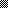 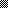 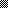 